TEHNISKĀ SPECIFIKĀCIJA/ TECHNICAL SPECIFICATION Nr. TS 0110.1xx v1Balsta cepure/ Pole hatAttēls / Picture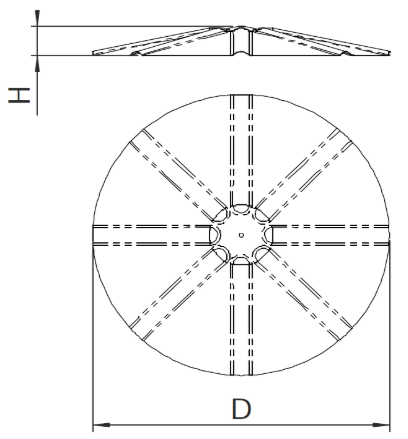 Nr./ NoApraksts/ DescriptionMinimālā tehniskā prasība/ Minimum technical requirementPiedāvātās preces konkrētais tehniskais apraksts/ Specific technical description of the offered productAvots/ SourcePiezīmes/ RemarksVispārīgā informācija/General informationRažotājs (nosaukums, atrašanās vieta)/ Manufacturer (name and location)Norādīt/ Specify0110.100 Balsta cepure 240 mm/ Pole hat 240 mm Tipa apzīmējums/ Type reference 0110.101 Balsta cepure 310 mm/ Pole hat 310 mmTipa apzīmējums/Type referenceParauga piegādes laiks tehniskajai izvērtēšanai (pēc pieprasījuma), darba dienas/ Delivery time for sample technical check (on request), working daysNorādīt/ SpecifyStandarts/StandardsEN ISO 14713-1:2017 Cinka pārklājumi. Vadlīnijas un rekomendācijas dzelzs un tērauda konstrukciju korozijaizsardzībai. 1.daļa: projektēšanas vispārīgie principi un korozijizturība/ EN ISO 14713-1:2017 Zinc coatings - Guidelines and recommendations for the protection against corrosion of iron and steel in structures - Part 1: General principles of design and corrosion resistanceAtbilst/ ConfirmDokumentācija/DocumentationIr iesniegts preces attēls, kurš atbilst sekojošām prasībām/ An image of the producēt that meets the following requirements has been submitted: ".jpg" vai “.jpeg” formātā/ ".jpg" or “.jpeg” formatizšķiršanas spēja ne mazāka par 2Mpix/ resolution of at least 2Mpixir iespēja redzēt  visu produktu un izlasīt visus uzrakstus uz tā/ the complete product can be seen and all the inspections on it can be readattēls nav papildināts ar reklāmu/ the image does not contain any advertisementAtbilst/ ConfirmRasējums ar izmēriem, pdf/ Drawing with dimensions, pdfAtbilst/ ConfirmTehniskie dati/ Technical dataDarba vides temperatūras diapazons/ Operating ambient temperature range,  ºC	-40°…+40°LVS EN ISO 14713-1 Korozijnoturība vides kategorijai ne zemāk kā "C2" un kalpošanas laiks ne mazāk kā "H"/ LVS EN ISO 14713-1 Corrosion resitance for environmental category not less than “C2”, service life not less than “H”Atbilst/ Confirm Materiāls un tā pārklājums UV izturīgs, metals vai cits materiāls/ Material and its coating with UV protection, metal or other materialNorādīt/ SpecifyKorozijnoturīgs materiāls, 0.5mm biezs/ Corrosion resistant material, 0.5 mm thicknessAtbilst/ ConfirmBalsta cepurei 240 mm/ For pole hat 240 mmIzmērs D, mm/ Dimension D, mmIzmērs H, mm/ Dimension H, mmBalsta cepurei 310 mm/ For pole hat 310 mmIzmērs D, mm/ Dimension D, mmIzmērs H, mm/ Dimension H, mmUzstādīta konstrukcija nedeformējas pie vēja ātruma 35m/s/ Installed construction has no deformation at wind speed 35 m/sAtbilst/ ConfirmMitrums tiek novadīts un neuzkrājas cepures stiprinājuma vietā pie balsta/ Moisture is drained and not collecting in hats fixing places to the poleAtbilst/ ConfirmMateriāla sastāvs, tips/ Material composition, typeNorādīt/ Specify